Del 6 FILIPPERBREVET 2:19–30 Om Paulus skri er bara hade varit som en lärobok i teologi, med abstrakta teo- logiska poänger och argument skulle vi inte veta speciellt mycket om hur han var som människa. Vi skulle då kanske ha fått föreställningen att Paulus levde något slags perfekt kristenliv – ett liv utan stress och svårigheter, och där arbetet för Herren och förkunnelsen av evangeliet bara löpte på utan minsta bekymmer. Detta avsnitt om Timotheos och Epafroditos hjälper oss att betrakta Paulus, hans arbete och hans känslor med rätt perspektiv. 1. På vilket sätt är kristen vänskap annorlunda än annan vänskap? 2. Hur skulle du beskriva Paulus relation till: 1) Timotheos, 2) Epafroditos? 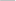 3. Vilka gemensamma egenskaper har Timotheos och Epafroditos?4. Finns det något i deras karaktär där du kan känna att ”det här skulle jag verk- ligen vilja utveckla i mitt liv”? BIBELVERS ATT MEMORERA Herren Jesus ger mig hopp om att snart kunna skicka Timotheos till er, så att jag kan få nyheter om er och vara vid gott mod även jag. Filipperbrevet 2:19 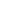 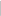 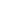 5. Hur är Timotheos annorlunda än andra Paulus har jobbat med (2:20–22)? 6. Timotheos följde Paulus exempel i tjänandet. Har du någon andlig mentor, en Paulus, som du lär dig från och söker ta e er? 7. Epafroditos hade fört filippernas gåva till Paulus (4:18). Vad hade hänt sedan som skapade oro hos alla (2:25–27)? 8. Vad är det hos Epafroditos som Paulus verkar uppskatta? 9. Finns det någon som under en period i ditt liv har haft en liknande roll som Timotheos och Epafroditos hade för Paulus? På vilket sätt? 10. Ge ett exempel på en person i din församling som är ett gott exempel på tjänarskap. Vad kan du lära dig från den personen? 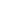 TILL NÄSTA GÅNG Identifiera någon i din omgivning som behöver uppmuntran och stöd just nu. Be Gud om hjälp att förstå hans eller hennes omständigheter och behov. Hur skulle just du kunna visa omsorg om den här personen? När du har svar på det, se då till att göra det också. 